FTESË PËR OFERTË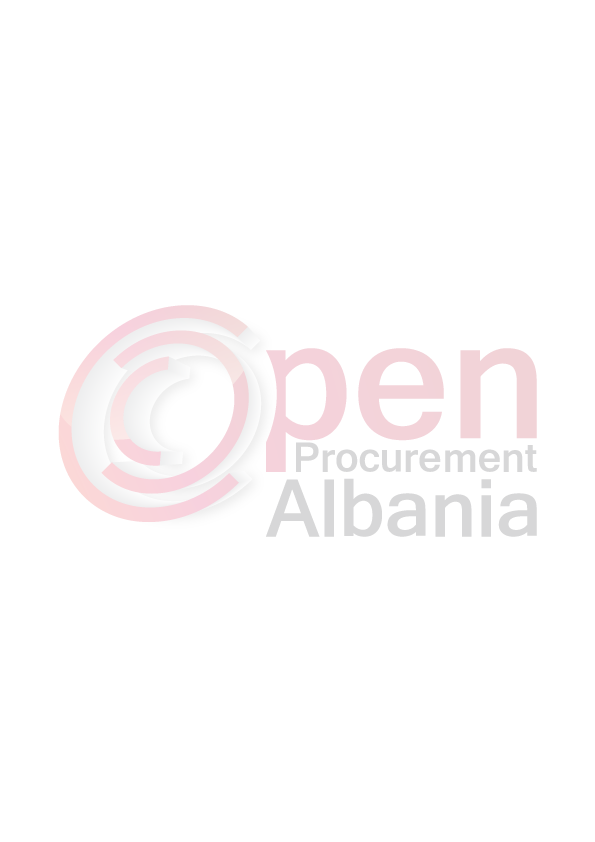 Emri dhe adresa e autoritetit kontraktorEmri: Ndërmarrja Rruga DurrësAdresa: Rruga “Aziz Shkupi” Shkozet, Durrës Shqipëri;Tel/Fax: 052 222127E-mail: Faqja e InternetitAutoriteti kontraktor do të zhvillojë procedurën e prokurimit me vlerë të vogël me fond limit55.825 (pesëdhjetë e pesëmijë e tetëqind e njëzetë e pesë) lekë pa tvsh me objekt: “Blerje Materiale të Ndryshme”.Data e zhvillimit do të jetë 01.04.2016 ora 14.20 në adresën www.app.gov.al.  Jeni të lutur të paraqisni ofertën tuaj për këtë objekt prokurimi me këto të dhëna (specifikimet teknike të mallit/shërbimit/punës):“ Blerje Materiale të Ndryshme”Operatori ekonomik  që do të shpallet fitues duhet të paraqesë EKSTRAKTIN E QKR –së (origjinale e tre muajve të fundit), vërtetimin nga banka përkatëse me nr. e llogarisë dhe IBAN-in(i cili duhet të jetë origjinal).Operatori ekonomik i renditur i pari, përpara se të shpallet fitues, duhet të dorëzojë pranë autoritetit kontraktor, dokumentet si më poshtë:EKSTRAKTIN E QKR –së (origjinale e tre muajve të fundit), vërtetimin nga banka përkatëse me nr. e llogarisë dhe IBAN-in(i cili duhet të jetë origjinale).Operatori ekonomik i renditur i pari, duhet të paraqitet pranë autoritetit kontraktor deri më datë 04.04.2016 ora 13.00.Afati i lëvrimit të mallit/realizimit të shërbimit/punës do të jetë 05.04.2016, duke filluar nga data 04.04.2016.Në ofertën e tij, ofertuesit duhet të paraqesë të dhënat e plota të personit të kontaktit.TITULLARI I AUTORITETIT KONTRAKTOR DREJTORISotir NGRESINr.Emërtimi i MallitNjësiaSasia1Strifoni 6x80Copë302Upa 8Copë403Upa 8Copë14RondeleCopë305Upa 14Copë56Daltë lishoCopë17Punto 14 betoni shlicaCopë18RubinetCopë19Vida 3.5x50Pako110Vida 5 x 18Pako111Vida 6 x 60Pako1.412Saraçineskë Lavaman INKSCopë113Vidë lavamaniCopë 114Zgjatues EUF11-1.6  10.5Copë115Kondesator pompeCopë116Silikon temperatureCopë117EkzegonalCopë118RozetCopë 119Difer.Valvol dushiCopë120PlasmasCopë2021Tub ɸ 200 pvcCopë222Rregullator PresioniCopë123Tub FleksibëlCopë124Dryn qepeniCopë125Zgjatues 9vCopë126Bërdaf blu italianCopë127Rrula porte 80Copë228Doreza braveCopë229Bravë e gjuzëCopë130Poliprizë 4vCopë131Bravë e gjuzë (pa fishek)Copë132Bravë KALE (pa fishek)Copë133Fishek ORBIN MUCopë134Fishek bravëCopë135Fishek STVCopë536GozhdëKg237Pusetë 40x40Copë138Morseta për ABC elektrikeCopë439Tub 20 uji confortMl640Manikotë 20 lishoCopë641Brryla 20 lishoCopë642TI 20 lishoCopë343Brryla 20 filetoCopë644KalesëCopë145Fashetë jeshile muriCopë646MinisaraçineskëCopë647Telefon dushiCopë148Grup lavamani FIOCopë149Prolungo 5v GEËISCopë150Disk prerës ipel 230Copë251Pusetë 20x20Copë252Tub Kavidatë elektMl23.553Tub 200 PVCCopë3